KONKURS PAPIESKI 2022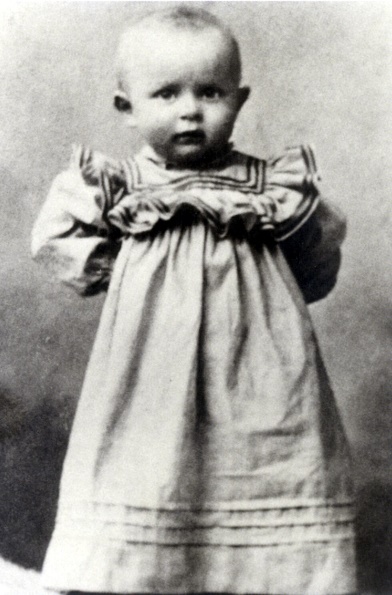 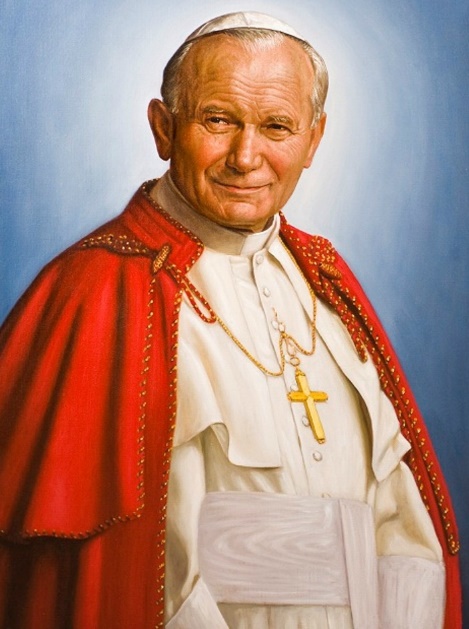  „Święty Jan Paweł II  - życie i wzór do naśladowania”Plastyczny dla klas 1-4 Przedmiotem konkursu jest wykonanie przez uczniów pracy plastycznej na formacie A4 dowolną techniką (arby, kredki, pisaki, wyklejanki, itp).Termin oddawania prac do czwartku 1 kwietnia. Prace dostarczamy do S. Bogumiły lub do pokoju nauczycielskiego. Prezentacja lub praca plastyczna dla klas 5-8Prezentacja powinna zawierać od 10 do 15 slajdów.Cele konkursu:- propagowanie wiedzy o świętym Janie Pawle II i kultywowanie Jego pamięci,- rozbudzanie wyobraźni i kreatywności uczniów,- pobudzenie aktywności twórczej,- ukazanie wzoru do naśladowania w osobie świętego Jana Pawła II. Kryterium oceny:- zgodność z tematem,- indywidualność interpretacji,- staranność i dbałość techniki,- ogólne wrażenie estetyczne,- pracochłonność.Prace plastyczne będą oceniane w trzech kategoriach wiekowych:  I grupa klasy 1-2;   II grupa klasy 3-4;  III grupa 5-8.  Prezentacje będą oceniane w jednej kategorii: klasy 5-8